ՈՐՈՇՈՒՄ N 58-Ա15 ՄԱՅԻՍԻ 2018թ.ՀԱՄԱՅՆՔԻ ՍԵՓԱԿԱՆՈՒԹՅՈՒՆ ՀԱՄԱՐՎՈՂ ԳՈՒՅՔԸ` ՇԻՆԱՐԱՐՆԵՐԻ ՓՈՂՈՑԻ ԹԻՎ 7 ՇԵՆՔԻ ԹԻՎ 14 ԲՆԱԿԱՐԱՆԻ  1/2  ԲԱԺՆԵՄԱՍԸ  ԱՆՀԱՏՈՒՅՑ /ՆՎԻՐԱՏՎՈՒԹՅԱՆ ԿԱՐԳՈՎ/ ՕՏԱՐԵԼՈՒ ՄԱՍԻՆՂեկավարվելով «Տեղական ինքնակառավարման մասին» Հայաստանի Հանրապետության օրենքի 18-րդ հոդվածի 1-ին մասի 21)-րդ կետով, «Անշարժ գույքի գնահատման գործունեության մասին» ՀՀ օրենքի 8-րդ հոդվածի 1-ին կետով,  Հայաստանի Հանրապետության Քաղաքացիական օրենսգրքի 594-րդ հոդվածի 1-ին կետով և հաշվի առնելով համայնքի ղեկավարի առաջարկությունը, որոշման նախագծի քվեարկության   11 կողմ,     0   դեմ,    0   ձեռնպահ արդյունքներով,  համայնքի ավագանին  ո ր ո շ ու մ  է.Համայնքային սեփականություն համարվող, Կապան քաղաքի Շինարարների փողոցի թիվ 7 շենքի թիվ 14 բնակարանի 1/2 բաժնեմասը  անհատույց /նվիրատվության կարգով/ օտարել այն զբաղեցնող և փաստացի տիրապետող անձին` Վլադիկ Եղիշի Հովագիմյանին:Առաջարկել նվիրառուին՝ ապահովել սեփականության իրավունքի պետական գրանցման համար անհրաժեշտ գործառույթների և դրանց հետ կապված ծախսերի կատարումը:  3. Համայնքի ղեկավարին՝ սույն որոշումից բխող գործառույթներն իրականացնել օրենսդրությամբ սահմանված  կարգով:Կողմ ( 11 )`ԱՆՏՈՆՅԱՆ ԱՐԵՆ					ԿԱՐԱՊԵՏՅԱՆ ՄԱՆԱՍԱՍՐՅԱՆ ՎԱՉԵ						ԿՈՍՏԱՆԴՅԱՆ ԻՎԱՆԳԵՎՈՐԳՅԱՆ ՎԱՐԴԱՆ				ՄԱՐՏԻՐՈՍՅԱՆ ԿԱՐԵՆԴԱՆԻԵԼՅԱՆ ՎԱՀԵ					ՄԵՍՐՈՊՅԱՆ ՆԱՊՈԼԵՈՆԴԱՎԹՅԱՆ ՆԱՐԵԿ					ՄՈՎՍԻՍՅԱՆ ԺԱՆ	ԴԱՎԹՅԱՆ ՇԱՆԹ					Դեմ ( 0 )Ձեռնպահ ( 0 )ՀԱՄԱՅՆՔԻ ՂԵԿԱՎԱՐ                   	   	            ԱՇՈՏ ՀԱՅՐԱՊԵՏՅԱՆ2018 թ     մայիսի          17ք. Կապան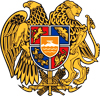 ՀԱՅԱՍՏԱՆԻ ՀԱՆՐԱՊԵՏՈՒԹՅՈՒՆ
ՍՅՈՒՆԻՔԻ ՄԱՐԶ
ԿԱՊԱՆ  ՀԱՄԱՅՆՔԻ  ԱՎԱԳԱՆԻ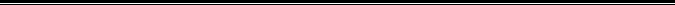 